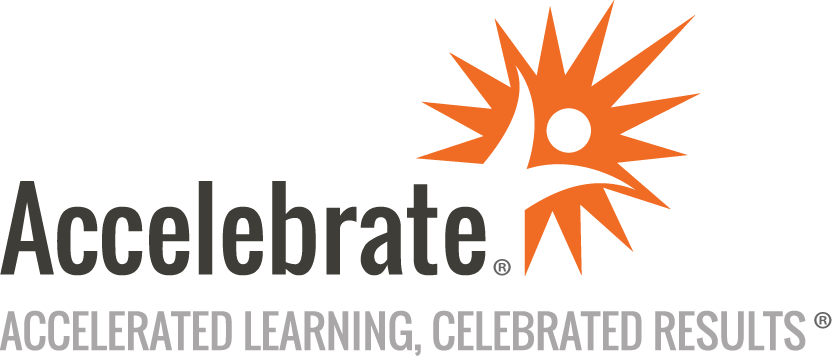 Java Testing with JUnit 5Course Number: JAV-312
Duration: 2 daysOverviewJUnit 5 is substantively different than JUnit 4. Although the core testing principles are the same, there are substantial implementation differences, important new features, and a brand new extension model.Accelebrate's Java Testing with JUnit 5 teaches experienced Java developers the fundamentals of unit testing using JUnit 5 and Mockito libraries. Attendees learn how to test enterprise components in the persistence, service, and web layers. Best practices are emphasized and demonstrated throughout this course.PrerequisitesAll students must have a good working knowledge of Java and OO, including the use of interfaces, abstract classes, collections, factories, and generics. Experience with Java 8 lambda expressions is helpful, but not required.MaterialsAll JUnit 5 training students receive comprehensive courseware.Software Needed on Each Student PCA recent version of Windows, macOS, or Linux with at least 8 GB RAMJDK 8 or laterEclipse or IntelliJ IDEAOther free software - please contact us if you have purchased this classObjectivesUnderstand the new JUnit 5 library structure, role of each component, and how they interactConfigure IDE projects to run tests natively, and via Maven SurefireWrite cohesive and effective tests and design classes for testabilityUnderstand the full test lifecycle, and employ it to configure test fixturesRun tests using all available mechanisms: IDE, Maven, JUnit Console Launcher, Launcher APIUse test discovery and filtering to define and run test plans, including conditional test executionEmploy naming conventions at every level - test name, classname, display nameOrganize tests with assertion groups and nested testsUse test interfaces to apply good OO principles to testingUnderstand the new JUnit extension model, and how to write and use themUnderstand JUnit 4 compatibility and migrationUse mock objects with Mockito to support isolated testingExplore Mockito's facilities for dependency injection of mocksUse argument matchers for more generalized testing with mocksImplement partial mocking with spiesUnderstand the issues in testing enterprise componentsUnderstand the two basic approaches: standalone testing with mocks, and in-container testingTest database access components, using both fakes and an embedded databaseUnderstand the additional issues involved in testingOutlineIntroductionUnit Testing with JUnit 5 Overview Unit Testing and JUnit OverviewNew Features in JUnit 5JUnit 5 Library ComponentsNaming Conventions and Organizing TestsTests and Assertions Writing Test MethodsAssertionsAssertion MessagesTest Fixtures and Test Lifecycle Creating and Using Text FixturesTest Run Lifecycle: @BeforeEach and @AfterEach, @BeforeAll and @AfterAllControlling Test InstancesWriting and Running Tests (includes a brief primer on Java 8 new features) Additional Testing Needs Testing for ExceptionsSetting TimeoutsAssertion GroupsRunning Test IDE Support: Eclipse, IntelliJ IDEAMaven ConfigurationJUnit Platform Console LauncherLauncher APITest Discovery and SelectionDisplay NamesGrouping and Filtering with TagsConfiguration ParametersNested TestsAdvanced Capabilities Custom Composed AnnotationsInheritance with Test ClassesExtensionsConditional Test ExecutionParameterized TestsJUnit 4 Migration The Do-Nothing CaseUsing a JUnit 4 RunnerAPI ChangesJUnit 4 Runners and RulesJUnit 4 Test SuitesBest Practices Testing Void and Private MethodsTest Cohesion and Assertion ScopeCharacteristics of Good TestsWriting Testable CodeTesting Anti-PatternsTesting with Mocks Overview Mock Objects as CollaboratorsMockito OverviewCreating and Using Mocks Basic Steps in MockingThe Mockito ClassMock Creation with @MockJUnit 5 MockitoExtensionStubbingAdditional Capabilities Argument MatchersPartial Mocking with SpiesMocking the UnmockableDependency Injection of MocksTesting Enterprise Components Overview Unit Testing vs. Integration TestingTesting with Mocks vs. In-Container TestingMocks vs. FakesTesting the Persistence Layer Database Options: Installed, Embedded, Embedded-in-MemoryStandalone vs. In-Container TestingTest Independence and Transaction RollbackIn-Container Testing with Arquillian [Overview]Testing Services Similar Issues, Different LayerWorking with External ResourcesThe Argument for In-Container TestingTesting Web Components Interfacing with External ClientsDifficulties in Standalone Testing with MocksManual vs. Automated TestingAutomated Testing with Selenium [Overview]Conclusion